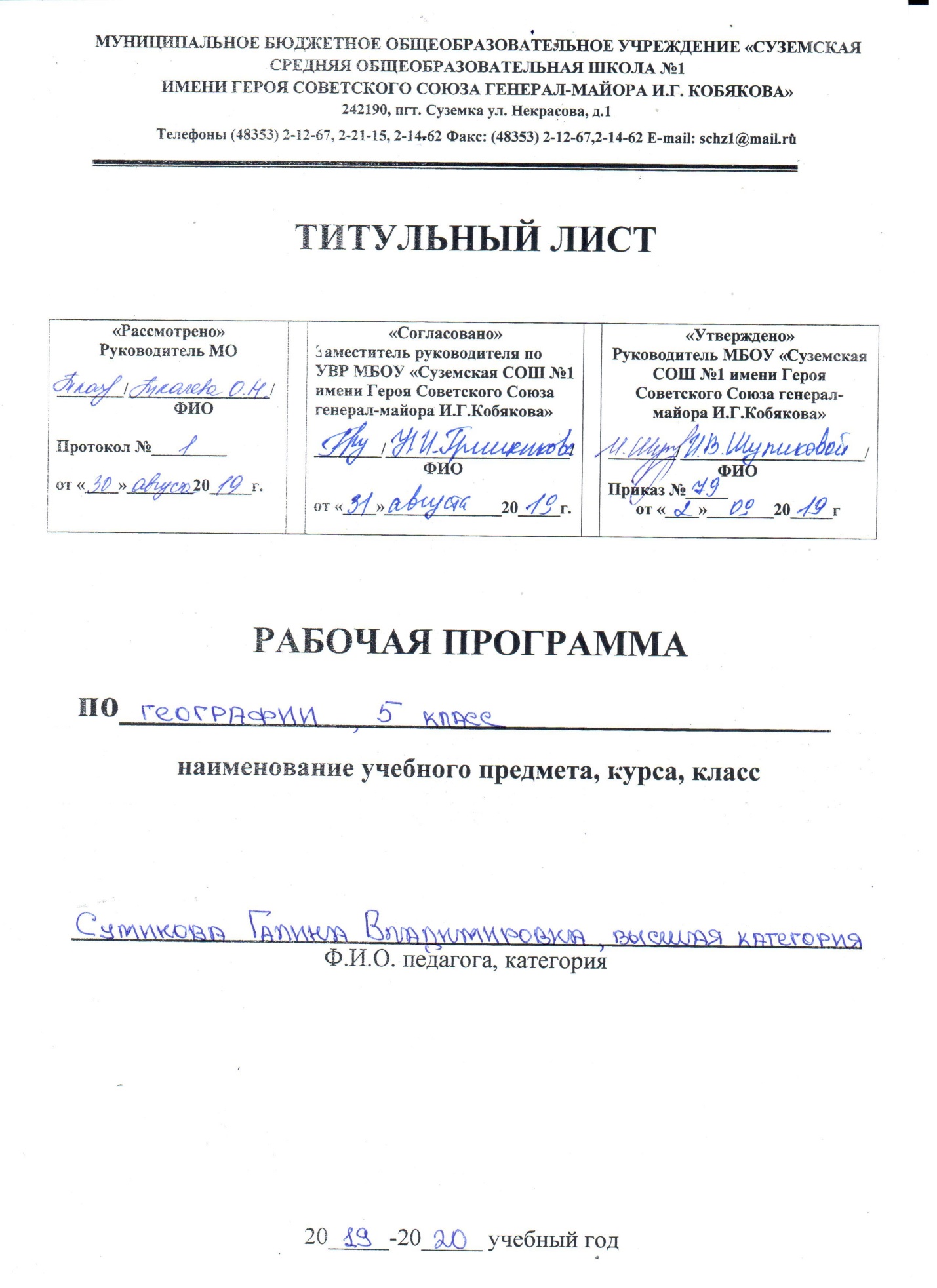 1. Планируемые результаты освоения учебного курса.Изучение учебного предмета направлено на достижение следующих личностных результатов:Личностные результатыВоспитание уважения к Отечеству, к своему краю.Формирование ответственного отношения к учению, готовности и способности обучающихся к саморазвитию и самообразованию на основе мотивации к обучению.Формирование целостного мировоззрения.Формирование осознанного, уважительного и доброжелательного отношения к другому человеку, его мнению.Формирование коммуникативной компетентности в общении и сотрудничестве со сверстниками, детьми старшего и младшего возраста, взрослыми в процессе образовательной, общественно полезной, учебно-исследовательской, творческой и других видов деятельности.Формирование основ экологической культурыМетапредметные результатыУмение ставить и формулировать для себя новые задачи в учёбе и познавательной деятельности под руководством учителя; развивать мотивы и интересы своей познавательной деятельности.Умение планировать пути достижения целей под руководством учителя.Умение соотносить свои действия с планируемыми результатами,умение оценивать правильность выполнения учебной задачи, собственные возможности её решения.Владение основами самоконтроля, самооценки.Умение определять понятия, классифицировать выбирать основания и критерии для классификации, устанавливать причинно-следственные связи, строить логическое рассуждение, делать выводы.Умение создавать модели и схемы для решения учебных и познавательных задач,смысловое чтение.Умение организовывать учебное сотрудничество и совместную деятельность с учителем и сверстниками.Работать индивидуально и в группе.Владение устной и письменной речью.Формирование и развитие компетентности в области использования информационно-коммуникационных технологий (далее ИКТ — компетенции).Формирование и развитие экологического мышления.Предметные результаты :Формирование представлений о географии, её роли в освоении планеты человеком, о географических знаниях и их необходимости для решения современных практических задач человечества и своей страны, в том числе задачи охраны окружающей среды и рационального природопользования.Формирование представлений о целостности и неоднородности Земли как планеты людей в пространстве и во времени.Овладение элементарными практическими умениями использования приборов и инструментов для определения количественных и качественных характеристик компонентов географической среды, в том числе её экологических параметров.Овладение основами картографической грамотности и использования географической карты как одного из языков международного общения.Овладение основными навыками нахождения, использования и презентации географической информации.Формирование умений и навыков использования разнообразных географических знаний в повседневной жизни для объяснения и оценки явлений и процессов, самостоятельного оценивания уровня безопасности окружающей среды, соблюдения мер безопасности в случае природных стихийных бедствий и техногенных катастроф.Формирование умений и навыков безопасного и экологически целесообразного поведения в окружающей среде.2.Содержание учебного предмета.Тема 1  Что изучает география(5ч)Мир, в котором мы живем. Мир живой и неживой природы. Явления природы. Человек на Земле. Практическая работа № 1. Составление простейших географических описаний объектов и явлений живой и неживой природы.Науки о природе. Астрономия. Физика. Химия. География. Биология. Экология.География- наука о земле. Физическая и социально-экономическая география- два основных раздела географии.Методы географических исследований. Географическое описание. Картографический метод. Сравнительно-географический  метод. Аэрокосмический метод. Статистический метод.Тема 2. Как люди открывали Землю (5ч)Географические открытия древности и Средневековья. Плавания финикийцев. Великие географы древности. Географические открытия Средневековья.Важнейшие географические открытия. Открытие Америки. Первое кругосветное путешествие. Открытие Австралии. Открытие АнтарктидыОткрытия русских путешественников. Открытие и освоение Севера Новгородцами и поморами. «Хождение за три моря» Освоение Сибири. Практическая работа № 2 Работа на контурнй карте: географические открытия древности и СредневековьяТема 3. Земля во Вселенной (9 ч)Как древние люди представляли себе Вселенную. Что такое Вселенная. Представление древних народов о Вселенной. Представления древнегреческих ученых о Вселенной. Система мира по Птолемею.Изучение Вселенной: от Коперника до наших дней. Система мира по Н. Копернику. Представления о Вселенной Джордано Бруно.Соседи Солнца.Планеты  земной группы.  Меркурий. Венера. Земля. Марс.Планеты-гиганты и маленький Плутон. Юпитер. Сатурн. Уран и Нептун. Плутон.Астероиды. Кометы. Метеориты. Метеоры.Мир звезд. Солнце. Многообразие звезд. Созвездия.Уникальная планета- Земля. Земля планета жизни: благоприятная температура, наличие воды и воздуха, почвы.Современные исследования космоса. Вклад отечественных  ученых К.Э. Циалковского, С.П. Королева в развитие космонавтики. Первый космонавт Земли- Ю.А. ГагаринТема 4. Виды изображений поверхности Земли ( 4 ч)Стороны горизонта. Горизонт. Стороны горизонта. ОриентированиеОриентирование. Компас. Ориентирование по Солнцу. Ориентирование по звездам. Ориентирование по местным признакам.План местности и географическая карта. Изображение земной поверхности в древности. План местности. Географическая карта. Практическая работа № 3. Ориентирование по плану и карте. Чтение легенды карты; Практическая работа № 4 Самостоятельное построение простейшего плана.Тема 5. Природа Земли (10 ч)Как возникла Земля. Гипотезы о возникновении Земли (Ж. Бюффон, И. Кант, Д.Джинс, О.Ю Шмидт) Современные представления  Солнца  и планет.Внутреннее строение Земли. Что у Земли внутри? Горные породы и минералы. Движение земной коры. Землетрясение и вулканы. Землетрясения, вулканы. В царстве беспокойной Земли и огнедышащих гор. Практическая работа № 5 Обозначение на контурной карте районов землетрясений и крупнейших вулканов.Путешествие по материкам. Евразия. Африка. Северная Америка. Южная Америка. Австралия. Антарктида. Острова.Вода на Земле. Состав  гидросферы. Мировой океан. Воды суши. Вода в атмосфере.Воздушная одежда Земли.Движение воздуха. Облака. Явление в атмосфере. Погода. Климат. Беспокойная атмосфера.Живая оболочка Земли. Понятие о биосфере. Жизнь на Земле.Почва- особое природное тело. Почва, ее состав и свойства. Образование почвы. Значение почвы.Человек и природа. Воздействие человека на природу. Как сберечь природу?Итоговый контроль по курсу 5 класса (1ч)Практические работыСоставление простейших географических описаний объектов и явлений живой и неживой природыРабота на контурной карте: географические открытия древности и средневековьяОриентирование по плану и  карте. Чтение легендлы карты.Самостоятельное построение простейшего планаОбозначение на контурной карте районов землетрясений и крупнейших вулканов.3. Календарно-тематическое планирование Начальный курс географии№п/пТемы уроковКол-вочасовКол-вочасов№п/пТемы уроковКол-вочасовКол-вочасовЧто изучает география (5ч)Что изучает география (5ч)Что изучает география (5ч)1Мир, в котором мы живем112Науки о природе113География – наука о Земля114Методы географический исследований115Обобщение знаний по разделу «Что изучает география»11Как люди открывали Землю(5 ч)Как люди открывали Землю(5 ч)Как люди открывали Землю(5 ч)6Географические открытия117Важнейшие географические открытия118-9Открытия русских путешественников2210Обобщение знаний по разделу «Как  люди открывали Землю»11Земля во Вселенной (9ч)Земля во Вселенной (9ч)Земля во Вселенной (9ч)11Как древние люди представляли себе Вселенную1112Изучение Вселенной:от Коперника до наших дней1113Соседи Солнца1114Планеты-гиганты и маленький Плутон1115Астероиды. Кометы. Метеоры. Метеориты1116Мир звезд1117Уникальная планета-Земля1118Современные исследования космоса1119Обобщение знаний по разделу «Земля во Вселенной»11Виды изображений поверхности Земли (4ч)Виды изображений поверхности Земли (4ч)Виды изображений поверхности Земли (4ч)20Стороны горизонта1121Ориентирование1122План местности. Географическая карта1123Обобщение знаний по разделу «Виды изображений поверхности Земли»11Природа земли(10ч)Природа земли(10ч)Природа земли(10ч)24Как  возникла Земля1125Внутренне строение Земли1126Землетрясения и вулканы1127Путешествие по материкам1128Воды на Земле1129Воздушная одежда Земли1130Живая оболочка Земли1131Почва- особое природное тело1132Человек и природа1133Обобщение знаний по разделу « Природа Земли11Резерв времени 2 часаРезерв времени 2 часаРезерв времени 2 часа